Dormidero tipo escaleraEs sencillo de construir y las gallinas se adaptan fácilmenteMateriales para el dormidero:3 palos de 3 metros de largo para apoyo . 5 palos de 3 metros de largo para dormidero de menor diámetro. Medio kilo de alambre de amarre Medio kilo de puntas de 2 1/2 pulgadas. 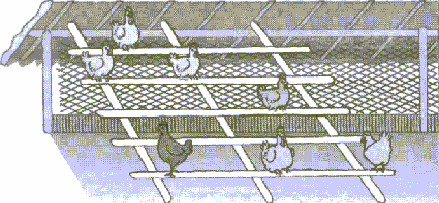 Dormidero tipo caballeteEste dormidero también es sencillo, funcional y práctico. Materiales para el dormidero:3 palos de 1 metros de largo para soporte. 1 palo de 3 metros de largo para dormidero medio kilo de alambre de amarre medio kilo de  puntas de 2 1/2 pulgadas 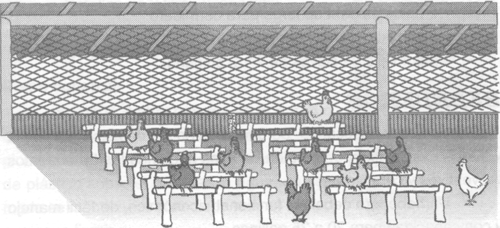 Dormidero tipo parrilla También es sencillo y funcional. Materiales para el dormidero:3 palos de 2 metros de largo para soporte. 3 palos de 2.5 metros de largo para apoyo 5 palos de 3 metros de largo para dormidero medio kilo de alambre de amarre medio kilo de puntas de 2 1/2 pulgadas. 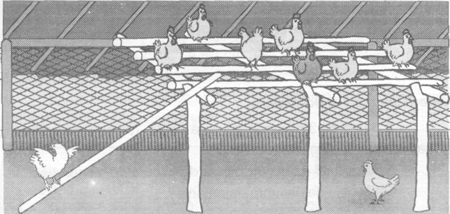 BEBEDEROSSon muy necesarios, porque en ellos les damos agua limpia y fresca todo el tiempo, también en ellos hacemos los tratamientos preventivos y curativos. Un bebedero debe ser funcional, económico, de fácil manejo y con capacidad para 20 a 25 gallinas. Nidales tipo chapasEstos nidales son ubicados a nivel del techo sujetados por los travesaños 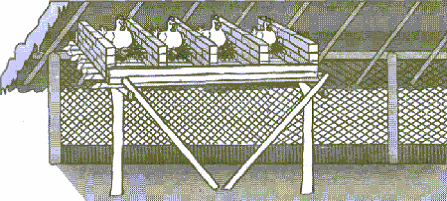 Materiales para el nidal:Orillones de 1.5 metros de largo para la base de 40 cm de ancho 2 orillones o palos de 1.5 metros de largo y 20 cm de ancho. 6 orillones de 40 cm de largo por 30 cm de ancho. Medio kilo de punta de 2 1/2 pulgadas. TIPO DE BEBEDEROSUn recipiente de 5 litros con un platoSon muy sencillos y de fácil manejo  Materiales para el bebedero:Cubo o recipiente redondo de 5 litros Un recipiente de mayor diámetro que el cubo . Como construirHaga un hueco pequeño al borde de la parte anterior del cubo y posterior si tiene tapa. Luego llene el cubo con agua y coloque el plato encima o abajo. Vuelque la lata junto con el plato, el hueco debe estar abajo. Así , siempre tendrán el plato lleno con agua limpia y fresca para tomar. 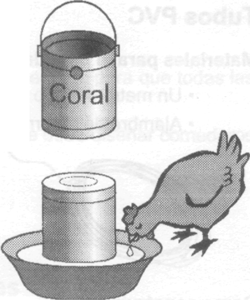 Botella descartable sujeta en la pared o al posteMateriales para el bebedero:Botellas de 2 litros (Coca cola,  Refresco , Agua etc) Un recipiente Como construirSe pone 2 abrazaderas en la pared o en un palo donde se sujetará la botella con el pico hacia abajo, donde se pone un recipiente de plástico sobre el cual cae el agua, de ese modo se mantiene el plato lleno todo el tiempo con agua limpia. 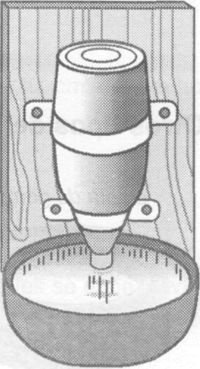 Tubos PVCMateriales para el bebederoUn metro de tubo PVC de 5 pulgadas de diámetro Alambre de amarre. Como construirEl tubo de 5 pulgadas de diámetro, se corta en forma de gaveta, con un alambre en medio, se debe colgar para evitar que se suban y ensucien el agua. Tubos PVCMateriales para el bebederoUn metro de tubo PVC de 5 pulgadas de diámetro Alambre de amarre. Como construirEl tubo de 5 pulgadas de diámetro, se corta en forma de gaveta, con un alambre en medio, se debe colgar para evitar que se suban y ensucien el agua. BambúCaña bambú cortada en forma de gaveta, este bebedero debe estar colgado para evitar que las gallinas ensucien el agua. Otros tipos de bebederosLlanta de goma Vasija de barro con una fuente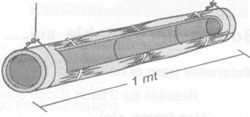 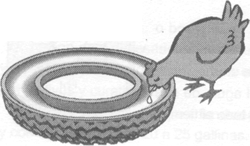 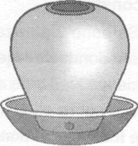 Llanta de goma Vasija de barro con una fuenteCOMEDEROSEs necesario tener suficientes comederos para que todas las gallinas puedan comer sin pelear. Para evitar que pisen el alimento, se debe diseñar comederos que cumplan este fin. COMEDEROSEs necesario tener suficientes comederos para que todas las gallinas puedan comer sin pelear. Para evitar que pisen el alimento, se debe diseñar comederos que cumplan este fin. TIPO DE COMEDEROSGavetas de madera u orillonesEste tipo de comedero es muy fácil de construir y muy accesible al productor por el bajo costo y el material disponible en la zona. 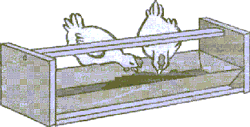 Materiales para el comedero:3 orillones de un metros de largo por 20 cm de ancho 2 orillones de 30 cm de ambos lados Medio kilo de clavos de 2 1/2 pulgadas Un listón de un metros de largo Como construir:Clavar la base de ambos lados, los laterales se debe clavar con una inclinación de 5 cm., el listón se clava en medio en la parte superior Materiales para el comedero:3 orillones de un metros de largo por 20 cm de ancho 2 orillones de 30 cm de ambos lados Medio kilo de clavos de 2 1/2 pulgadas Un listón de un metros de largo Como construir:Clavar la base de ambos lados, los laterales se debe clavar con una inclinación de 5 cm., el listón se clava en medio en la parte superior Tubo PVCMateriales para el comedero:Un metro de tubo PVC de 5 pulgadas de diámetroAlambre de amarre Como construir:El un tubo de 5 pulgadas se corta en forma de gaveta, con un alambre en medio, se debe colgar para evitar que se suban y ensucien el alimento. 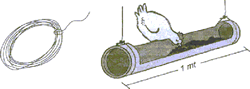 BambúCaña bambú cortada en forma de gaveta, se utiliza colgado para evitar que se ensucie el alimento. Llanta de gomaEs una llanta cortada por la mitad, colgada para evitar que las gallinas ensucien el alimento. 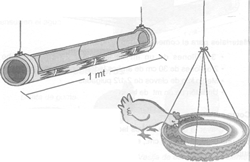 NIDALESLos nidales tienen por objeto proporcionar a la gallina un lugar en penumbra y semioculto para que efectúe en la postura cómodamente. Estos deben ser fáciles de limpiar y desinfectar. Pueden ser construidos de orillones de madera, palos, barro, adobe y ladrillos, teniendo en cuenta siempre de los materiales disponibles en el lugar. Es conveniente tener un nido por cada 3 a 5 gallinas. El nido debe estar por lo menos 0.5 a 1 mt, sobre el nivel del suelo, para evitar el ataque de los depredadores. Hay que colocar los nidos en un lugar oscuro, con paja, chala de maíz, hojas de plátano,  viruta etc. El nido debe tener las siguientes medidas: 30 cm de ancho, 40 cm de profundidad y 30 cm de alto. NIDALESLos nidales tienen por objeto proporcionar a la gallina un lugar en penumbra y semioculto para que efectúe en la postura cómodamente. Estos deben ser fáciles de limpiar y desinfectar. Pueden ser construidos de orillones de madera, palos, barro, adobe y ladrillos, teniendo en cuenta siempre de los materiales disponibles en el lugar. Es conveniente tener un nido por cada 3 a 5 gallinas. El nido debe estar por lo menos 0.5 a 1 mt, sobre el nivel del suelo, para evitar el ataque de los depredadores. Hay que colocar los nidos en un lugar oscuro, con paja, chala de maíz, hojas de plátano,  viruta etc. El nido debe tener las siguientes medidas: 30 cm de ancho, 40 cm de profundidad y 30 cm de alto. TIPOS DE NIDALES Cajones de orillones de 2 pisosTIPOS DE NIDALES Cajones de orillones de 2 pisos
Son nidales de dos pisos construidos con orillones, cada piso puede tener de 3 a 5 nidos, son muy funcionales y además ocupan poco espacio. Materiales para el nidal:3 orillones de 1.5 metros de largo por 40 cm de ancho 2 orillones de 70 cm de largo por 40 cm de ancho 8 orillones de 40 cm de largo por 30 cm de ancho 4 listones de 1 metro de largo para las patas 4 listones de 50 cm para soportes 2 list ó n delgado de 1.5 metro de largo para pisadera Medio kilo de puntas de 2 1/2 pulgadas. 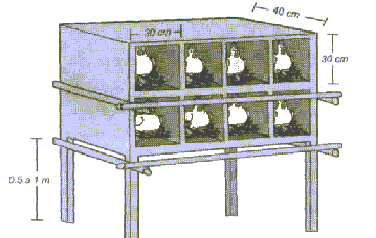 Como construirSe debe unir los 3 orillones de 1.5 metros, con los 2 orillones de 70 cm a cada lado, luego hacer las separaciones con los 8 orillones de 40 por 30 cm, unir los 4 listones de 1 metro a las 4 esquinas del nidal, dejando 50 cm libres para que quede el nidal a 50 cm de altura, unir los 4 listones de 50 cm uno a cada lado del nidal, dejando libre 20 cm y a nivel de cada piso y por último poner las pisaderas. Como construirSe debe unir los 3 orillones de 1.5 metros, con los 2 orillones de 70 cm a cada lado, luego hacer las separaciones con los 8 orillones de 40 por 30 cm, unir los 4 listones de 1 metro a las 4 esquinas del nidal, dejando 50 cm libres para que quede el nidal a 50 cm de altura, unir los 4 listones de 50 cm uno a cada lado del nidal, dejando libre 20 cm y a nivel de cada piso y por último poner las pisaderas. Cajones simples de orillonesSon nidales simples de un solo piso sin tapa, pero con sus respectivas divisiones para cada nido. Cajones simples de orillonesSon nidales simples de un solo piso sin tapa, pero con sus respectivas divisiones para cada nido. Materiales para el nidal:1 orillon de 1.5 metros de largo por 40 cm de ancho2 orillones de 1.5 metros de largo por 25 cm de ancho 6 orillones de 50 cm de largo por 40 cm de ancho 4 listones de 1 metros de largo para patas 2 listones de 50 cm de largo para soportes de pisadera 1 listón de 1.5 metros de largo para pisadera Medio kilo de clavos de 21/2 pulgadas 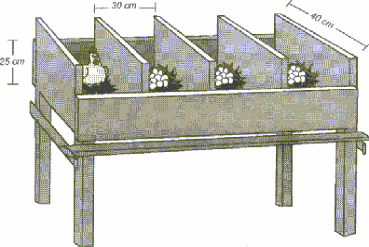 
Como construirLa construcción es similar al nidal de dos pisos.
Como construirLa construcción es similar al nidal de dos pisos.